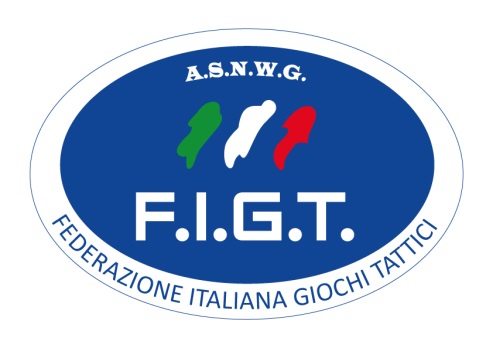 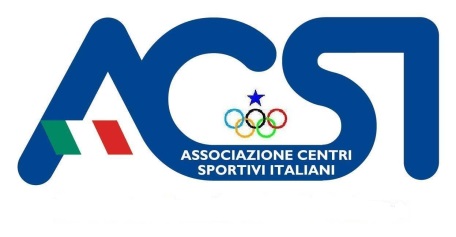 SCHEDA REGISTRAZIONE  ATLETI A.S.D. : ___________________    Data  __________Identificativo Pattuglia : Colori Fascia Identificativa :       * Tutte le asg con potenza >di 0,95 Joule dovranno essere testate all’esfiltrazioneN° TesseraRuoloN°FasciaCognome e Nome* Potenza> di 0,95 JouleCp. Ptg.Vice Cp. PtgOperatoreOperatoreOperatoreOperatoreOperatoreOperatoreModello Asg scortaModello Asg scortaModello Asg scortaModello Asg scortaModello Asg scortaModello Asg scortaModello Asg scortaModello Asg scortaN° telefono di 2 Responsabili del ClubTel.:                                                   Tel.:MARCA e MODELLO ASG  RITIRATE AL TEST UFFICIALEMARCA e MODELLO ASG  RITIRATE AL TEST UFFICIALE